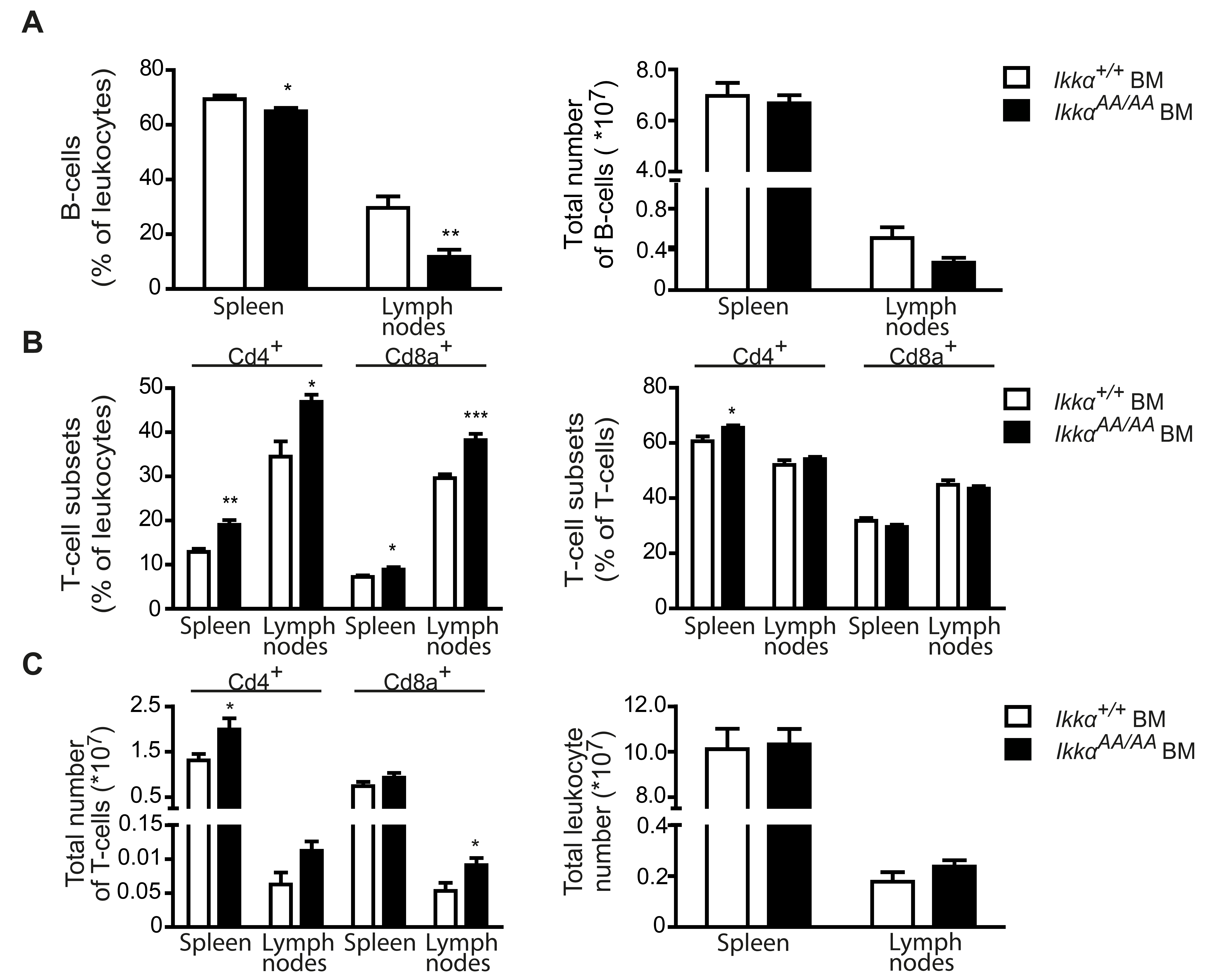 Figure S4. Effect of a bone marrow-specific IkkαAA/AA knock-in on B- and T-cell populations in a non-atherosclerotic context. Shown is flow cytometric analysis of spleen and lymph nodes from C57BL/6  mice transplanted with IkkαAA/AA or Ikkα+/+ BM. Dead cells were excluded using Sytox Blue. (A) B220+ B-cell population as percentage of leukocytes, and the total number of B-cells in spleen and lymph nodes. (B) Cd4+ and Cd8a+ T-cell subsets as percentage of leukocytes, and as percentage of Cd3+ T-cells. (C) Total number of Cd3+Cd4+ and Cd3+Cd8a+ T-cell subsets, and total leukocyte number in spleen and lymph nodes. All graphs represent the mean ± SEM (n=5); 2-tailed t-test; *P<0.05, **P<0.01, ***P<0.001.